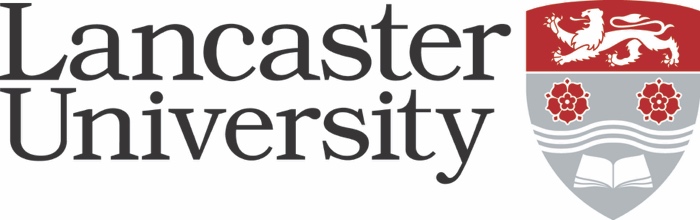 RESEARCH ASSOCIATE (GRADE 7)PREHABILITATION FOR CANCER SURGERY: QUALITY AND INEQUALITY (PARITY) STUDYPERSON SPECIFICATIONRef: 0451-24*Explanation of ‘where assessed?’:Application Form – assessed against the application form, curriculum vitae and letter of support. Applicants will not be asked to make a specific supporting statement. Normally used to evaluate factual evidence e.g. award of a PhD. Will be “scored” as part of the shortlisting process.  Supporting Statements - applicant are asked to provide a statement to demonstrate how they meet the criteria. The response will be “scored” as part of the shortlisting process. Interview – assessed during the interview process by either competency based interview questions, tests, presentation etc.CriteriaEssential/ DesirableWhere assessed?*A doctorate (or in the final stages of obtaining a doctorate) in implementation science, social science, health services research, public health, or related disciplinesEssentialApplication FormPostgraduate experience of qualitative research including study design, quality assurance, and analysis and interpretation of qualitative dataEssentialSupporting Statements / InterviewAbility to work as part of a multi-disciplinary team with effective interpersonal skills, collaborative working, and providing guidance for colleaguesEssentialSupporting Statements / InterviewThe ability to work independently with appropriate supervisionEssentialSupporting Statements / InterviewA willingness to travel to study sites (TBC, but likely to include all nations of the UK)EssentialInterviewPublications record appropriate to stage of career EssentialApplication FormExperience of analysing and interpreting survey data, and consensus development approaches. DesirableSupporting Statements / InterviewExperience of working with patients and the public, and collaborating with health care teams or working in a health care environmentDesirableSupporting Statements / InterviewPreparation of new studies including submissions for grants and obtaining external agreements such as ethical approvalDesirableApplication FormAbility to use social media and interactive technologies in research dissemination and engagement. DesirableApplication Form